คู่มือสำหรับประชาชน1.กองคลัง องค์การบริหารส่วนตำบลห้วยยูง      วันจันทร์ ถึง วันศุกร์โทรศัพท์ : 075-656140           (ยกเว้นวันหยุดที่ทางราชการกำหนด)โทรสาร: 075-656140     ตั้งแต่เวลา 08.30 – 16.30 น.เว็บไซด์ : http://www.huayyung.go.thที่ดินที่ต้องเสียภาษีบำรุงท้องที่ ได้แก่ ที่ดินที่เป็นของบุคคลหรือคณะบุคคล ไม่ว่าจะเป็นบุคคลธรรมดาหรือนิติบุคคลซึ่งมีกรรมสิทธิ์ในที่ดิน หรือสิทธิครอบครองอยู่ในที่ดินที่ไม่เป็นกรรมสิทธิ์ของเอกชน ที่ดินที่ต้องเสียภาษีบำรุงท้องที่ ได้แก่ พื้นที่ดิน และพื้นที่ที่เป็นภูเขาหรือที่มีน้ำด้วย โดยไม่เป็นที่ดินที่เจ้าของที่ดินได้รับการยกเว้น ภาษีหรืออยู่ในเกณฑ์ลดหย่อนผู้มีหน้าที่เสียภาษีบำรุงท้องที่ คือ ผู้ที่เป็นเจ้าของที่ดินในวันที่ 1 มกราคมของปีใด มีหน้าที่เสียภาษีบำรุงท้องที่สำหรับปีนั้นกรณีมีการยื่นแบบแสดงรายการ (ภ.บ.ท.5) ซึ่งต้องยื่นใหม่                                        กองคลังทุก 4 ปี / ครั้ง (ภายในเดือนมกราคม)1.ผู้เป็นเจ้าของที่ดินยื่นแบบแสดงรายการที่ดิน (ภ.บ.ท.5)2.เจ้าหน้าที่รับแบบยื่น ภ.บ.ท.5 และตรวจสอบเอกสารกับข้อมูลในผ.ท.4 และ ผ.ท.53.คำนวณค่าภาษีบำรุงท้องที่จากหน่วยราคาปานกลางที่ดินและประเมินค่าภาษีบำรุงท้องที่4.แจ้งการประเมิน (ภ.บ.ท.5)5.ผู้มีหน้าที่เสียภาษีบำรุงท้องที่ชำระเงิน และรับใบเสร็จรับเงิน  ค่าภาษีบำรุงท้องที่ (ภ.บ.ท.11)  สำหรับการชำระภาษีในรอบ 3 ปีถัดไป1.ผู้เป็นเจ้าของที่ดิน แจ้งชื่อ – สกุล ให้เจ้าหน้าที่เพื่อตรวจสอบเอกสารกับข้อมูลทะเบียนทรัพย์สิน (ผ.ท.4)2.ผู้มีหน้าที่เสียภาษีบำรุงท้องที่ชำระ และรับใบเสร็จรับเงิน (ภ.บ.ท.11)ใช้ระยะเวลา ไม่เกิน 3 วัน1.บัตรประจำตัวประชาชน และสำเนาทะเบียนบ้าน     จำนวน 1 ฉบับ2.ใบเสร็จรับเงินค่าภาษีบำรุงท้องที่ปีที่ผ่านมา (ภ.บ.ท.11)  จำนวน 1 ฉบับอัตราภาษีบำรุงท้องที่กำหนดไว้ในบัญชีท้ายพระราชบัญญัติ แบ่งเป็น 34 อัตราราคาปานกลางที่ดินเกินไร่ละ 30,000 บาท ให้เสียภาษีดังนี้ ราคาปานกลางของที่ดิน 30,000 บาทแรกเสียภาษี 70 บาทส่วนที่เกิน 30,000 บาท เสียภาษี 10,000 บาท ต่อ 25 บาทประกอบกสิกรรม ประเภทไม้ล้มลุกเสียกึ่งอัตราด้วยตนเองไม่เกินไร่ละ 3 บาทถ้าการให้บริการไม่เป็นไปตามข้อตกลงที่ระบุไว้ข้างต้นสามารถติดต่อเพื่อร้องเรียนได้ที่กองคลัง องค์การบริหารส่วนตำบลห้วยยูง โทรศัพท์: 075-656140หรือ เว็บไซต์ : http://www.huayyung.go.th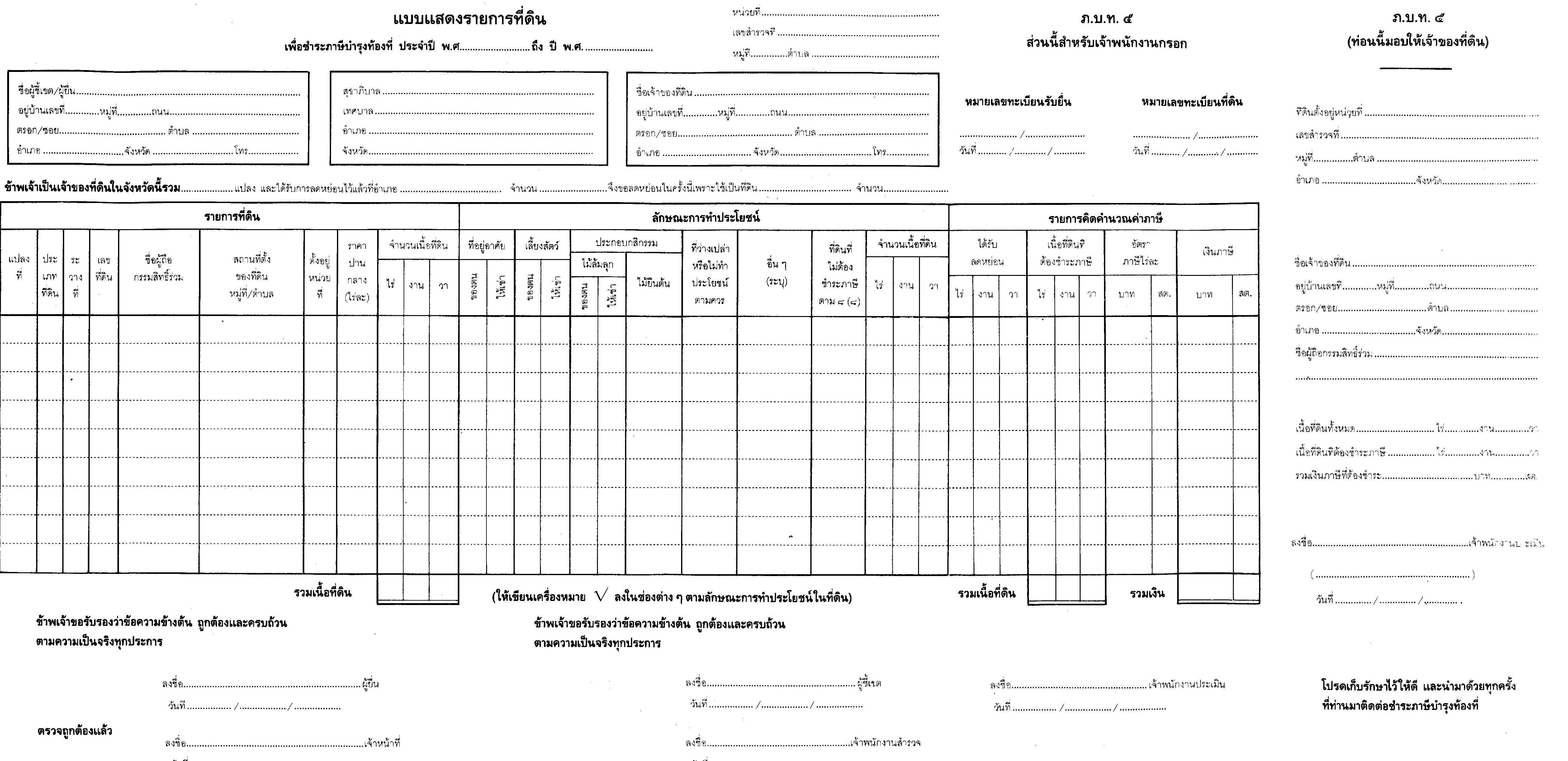 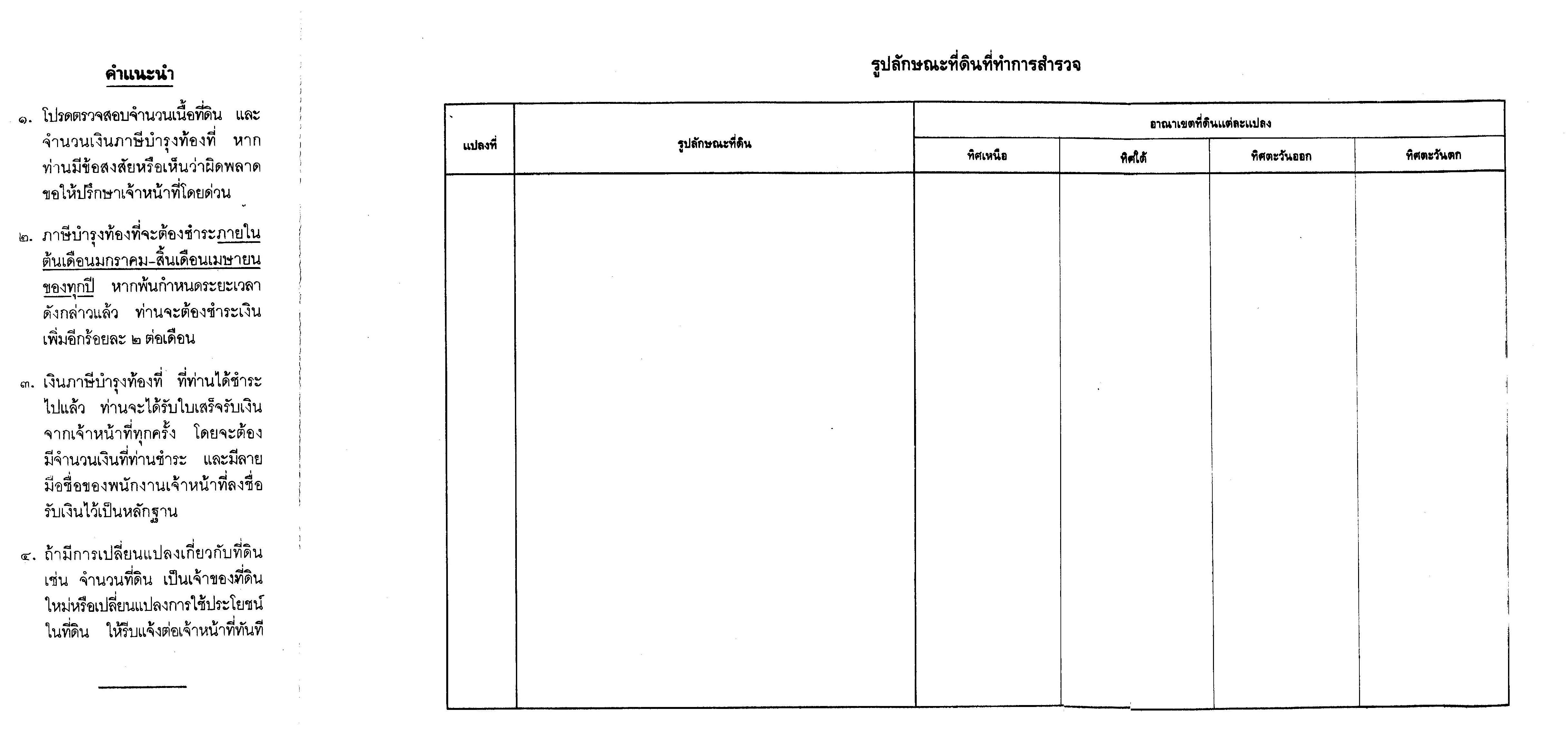 